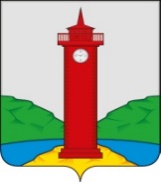 РОССИЙСКАЯ ФЕДЕРАЦИЯ
САМАРСКАЯ ОБЛАСТЬМУНИЦИПАЛЬНЫЙ РАЙОН ВолжскийСОБРАНИЕ ПРЕДСТАВИТЕЛЕЙ СЕЛЬСКОГО ПОСЕЛЕНИЯ КУРУМОЧЧЕТВЕРТОГО СОЗЫВА РЕШЕНИЕот «15» декабря 2021г                                                      № 71/21О покупке земельного участка, расположенного по адресу: Самарская область, Волжский район, п. Власть Труда, ул. Луговая, участок б/н с кадастровым номером 63:17:2404005:1073, площадью 3000 кв.м.В соответствии с пунктом 1 части 4 статьи 35 Федерального закона                           от 6 октября 2003 года № 131-ФЗ «Об общих принципах организации местного самоуправления в Российской Федерации», Законом Самарской области от 30 марта 2015 года № 24-ГД «О порядке формирования органов местного самоуправления муниципальных образований Самарской области», Положением о порядке управления и распоряжения имуществом, находящимся в муниципальной собственности сельского поселения Курумоч муниципального района Волжский Самарской области  и Уставом сельского поселения Курумоч муниципального района Волжский Самарской области, Собрание представителей сельского поселения Курумоч муниципального района Волжский Самарской области РЕШИЛО:Купить   земельный участок (земли населенных пунктов) для ведения личного подсобного хозяйства, расположенный по адресу: Самарская область, Волжский район, п. Власть Труда, ул. Луговая, участок б/н с кадастровым номером 63:17:2404005:1073, площадью 3000 кв.м. Обременения и ограничения: не зарегистрированы.Определить цену предмета, указанного в пункте 1 настоящего Решения, в размере – 664 290 (шестьсот шестьдесят четыре тысячи двести девяносто) рублей 00 копеек,  согласно коммерческого предложения собственника земельного участка гр. Деминой Т.В. Администрации сельского поселения Курумоч муниципального района Волжский Самарской области:Подготовить проект договора купли- продажи земельного участка, указанного в пункте 1 настоящего Решения.Информацию о купле- продаже земельного участка, указанного в пункте 1 настоящего Решения:Опубликовать настоящее Решение в ежемесячном информационном вестнике «Вести сельского поселения Курумоч» и на официальном информационном сайте Администрации сельского поселения Курумоч http://sp-kurumoch.ru. Обеспечить выплату средств, для купли – продажи имущества, указанного в пункте 1 настоящего Решения, из бюджета сельского поселения Курумоч муниципального района Волжский Самарской области в сроки, установленные действующим законодательством.Настоящее решение вступает в силу после его официального опубликования.Глава сельского поселения Курумоч				И.В. ЕлизаровПредседатель собрания представителей 				И.К. Каширин сельского поселения КурумочКатынская 